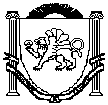 Республика  КрымБелогорский   районВасильевское сельское поселениеВасильевский   сельский  совет34-й сессии 1-го созыва РЕШЕНИЕ29.12.2016г.				    с.Васильевка                     	         №187Об отмете решения № 56 от 15.04.2015г. «Об утверждении Порядка разработки и утверждения схемы размещения нестационарных торговых объектов на территории Васильевского сельского поселения»            Рассмотрев протест Прокуратуры Белогорского района Республики Крым №7-07/3636исх.-16 от 15.12.2016 года об отмене  решения 11-й сессии 1-го созыва №56 от 15.04.2015 года «Об утверждении Порядка разработки и утверждения схемы размещения нестационарных торговых объектов на территории Васильевского сельского поселения» и на основании Устава муниципального образования Васильевского сельского поселения Белогорскогорайона Республики КрымВасильевский  сельский советРЕШИЛ:	1.Отменить решение 11-й сессии 1-го созыва от 15.04.2015 года №56 «Об утверждении Порядка разработки и утверждения схемы размещения нестационарных торговых объектов на территории Васильевского сельского поселения»2.Поручить разработать Администрации  Васильевского сельского поселения «Порядок разработки и утверждения схемы размещения нестационарных торговых объектов в Васильевском сельском поселении» в соответствии с требованиями Порядка размещения и функционирования нестационарных торговых объектов на территории муниципальных образований в Республике Крым, утвержденного постановлением Совета Министров Республики Крым от 23.08.2016 №402.  3. Разместить данное решение на информационном стенде администрации Васильевского  сельского поселения и на официальной страницы муниципального образования.                                                                                                                                                     4. Контроль за исполнением данного решния возложить на председателя Васильевского сельского совета-Главу администрации Васильевского сельского поселения Франгопулова В.Д.Председатель Васильевского сельского совета-Глава Администрации Васильевскогосельского поселения                                                                     В. Д. Франгопулов